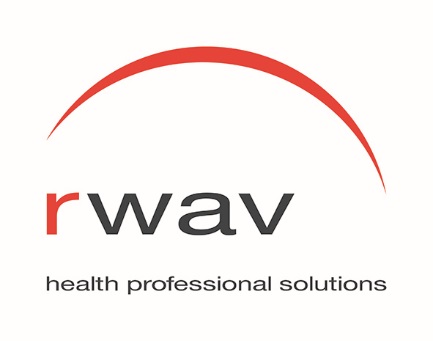 RWAV Board Member Role DescriptionPosition Title: Board Member, Rural Workforce Agency, Victoria (RWAV)Rural Workforce Agency, Victoria Limited (RWAV) is a not-for-profit company limited by guarantee with a mission to develop and deliver solutions to enhance rural, regional and Aboriginal communities’ access to health workforce.Function: The Board’s key responsibility is to ensure that RWAV achieves its mission and strategic goals, and in doing so, meets all legal and moral responsibilities and requirements. Directors should endeavour to apply and achieve the highest possible standards of corporate governance.  Directors should always act in the best interests of RWAV and in a manner based on transparency, accountability and responsibility.	Qualifications and Skills: Knowledge and skills in areas of Board governance including:Legal and financial accountabilityStrategic planningRevenue generationAdvocacy & stakeholder engagementSelf-evaluationRequirements:Commitment to the objects of RWAVSet the strategic direction, priorities and performance criteriaAgreement to abide by RWAV’s Code of Conduct for Directors and the highest possible 	standards of governanceEnsure that RWAV remains in strong financial healthIdentify, categorise and prioritise risks and ensure that strategies to minimise or mitigate	risks are in placeTo be informed about and to monitor the industry and environment within which RWAV	operatesDetermine the appointment of the Chief Executive Officer and monitor and evaluate the Chief	Executive’s performanceA commitment to continuous quality improvementPrepare for and participate in the discussions and deliberations of the BoardBe informed of RWAV’s services and publicly support themBe aware and abstain from any conflict of interestMajor Duties:Govern RWAV by the broad policies developed by the BoardEstablish overall long and short-term goals, objectives and priorities in meeting the	needs of regional and rural Victorian communities Recommend policy to the BoardBe accountable to funders for services provided and funds expendedMonitor and evaluate RWAV’s effectiveness through a regular review of programs and	servicesProvide constructive criticism, advice and commentsApprove major actions, such as expenditure, major program and service changesEnsure that Board performance is reviewed annuallyFoster a positive working relationship with the Chief Executive OfficerBe assured that management and Board succession is being properly provided forAppoint independent auditors subject to approval by membersReview and ensure compliance with all relevant legislation affecting RWAV and its	operations